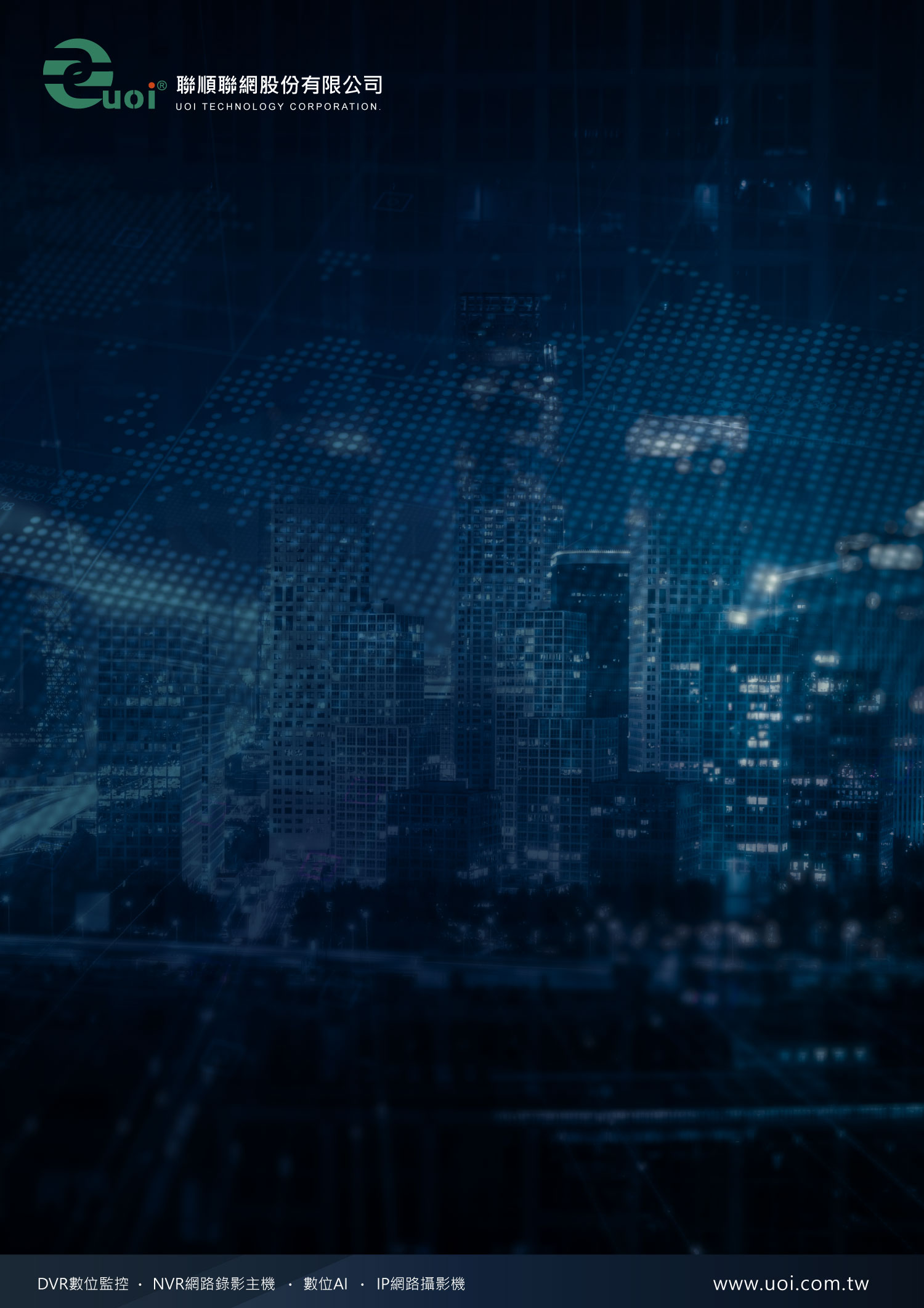 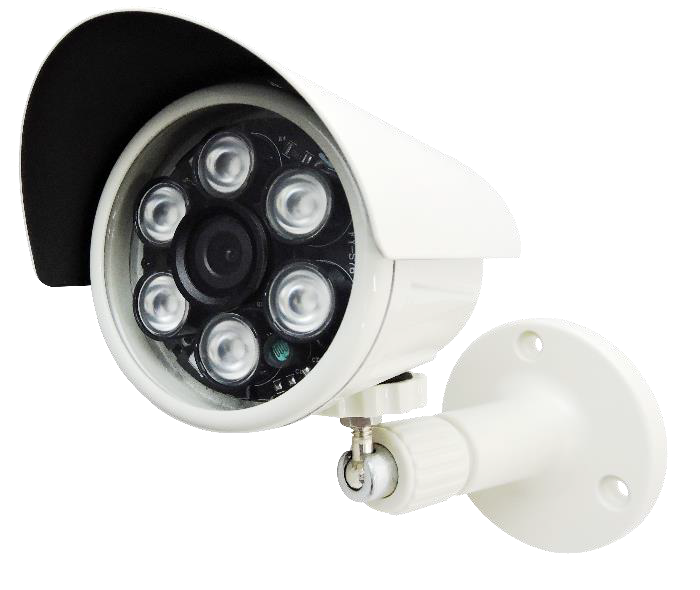 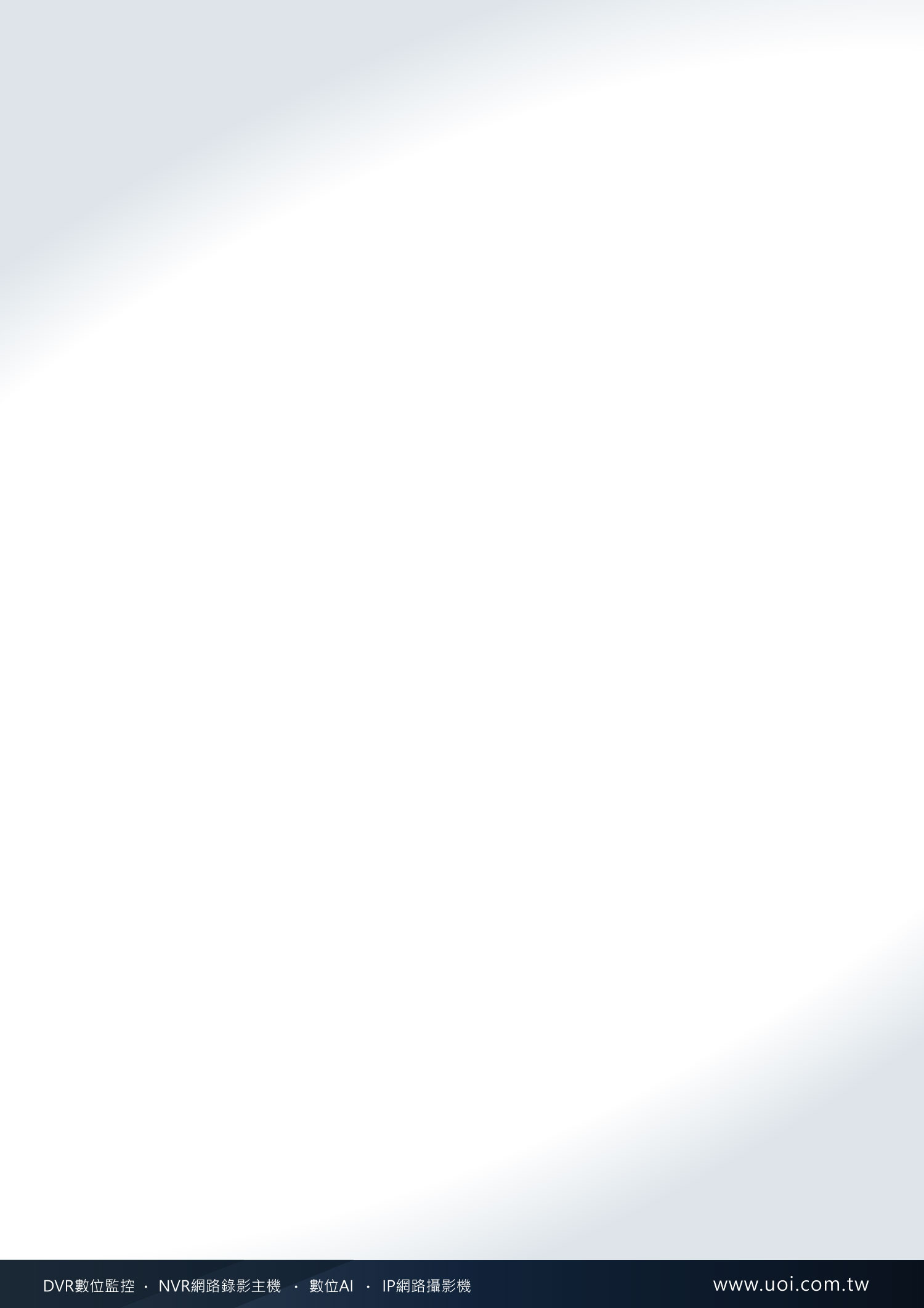 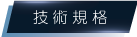 型號UOI-M50影像感應裝置1/3”5MP CMOS掃瞄系統逐行掃描信號雜訊比65dB 以上影像輸出5MP(12fps)鏡頭4mm、6mm最低照度0.01Lux(自動增益控制 開),0.001Lux(紅外線 開)紅外線照射距離30M (高功率LEDx6 )數位類比切換有(選單內選擇)電子快門自動數位訊號TVI/AHD/CVI 可切(選單內選擇)電源DC12V+10%工作溫度-10°~ +60°C外觀尺寸 (mm)70(W) X 70(H) X 115(D) (含雨遮 80X80X220)防水防塵IP66重量(g)1100